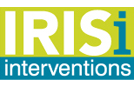 APPLICATION FORMPost applied for:        Data AnalystThis form should be completed and emailed to arrive by 9am, Thursday 28th April 2022 to Lucy Downes, Network Director, lucy.downes@irisi.orgPlease complete all questionsLast name:            First name(s): Address for correspondence: Post Code: Telephone Numbers:Email Address: Are you, or have you been known by any other name?If yes, please give details:Applicants should refer to the accompanying job description and person specification when completing this form. Please do not send a CV or other supporting material.  Please expand the tables below to provide the space you need, up to a maximum of 4 additional sides of A4, 11pt font.1. Work experience (paid and unpaid)Please begin with your most recent occupation (in chronological order).2. Education / Training / Qualifications (gained or being studied for)Relevant non-accredited courses attended:3. Skills experience and knowledge Please use your experience, ability and skills to demonstrate how you meet each of the items listed in the job description and person specification for this role. Scoring will be based on your ability to explain these so make sure you select and describe actual examples, demonstrating how you can meet each.  Please extend the space below to fit your responses, up to a maximum of 4 additional sides of A4, 11pt font.4. RefereesWe require two referees, one of whom should be your current or last employer, (if any). References will only be taken up after interview.Name:						Name:Address:						Address:Tel:							Tel:Email:						Email:Occupation:					Occupation:Relationship to you:                                  Relationship to you: 5.ConvictionsThis post is exempt from the Rehabilitation of Offenders Act 1974 due to the nature of the work of IRISi and is subject to an Enhanced DBS Check.Have you ever been formally cautioned or convicted of any criminal offence?I certify that the information contained in this form is correct.Signed:						 Date:Please indicate where you saw this vacancy:Please email this form to the contact details on the front of this formDeadline:  9am, Thursday, 28th April 2022Interviews via zoom:  Friday, 6th May 2022PostFrom / ToEmployerKey TasksReason forLeaving DatesFrom     ToQualificationsDateCourseFrom       ToOrganisation